UNIVERSITY OF GHANA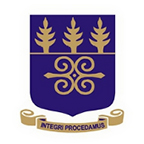 University of Ghana - Carnegie ProjectPADA GRANT FOR PHD THESIS COMPLETION APPLICATION FORMThis form should be completed and submitted via EMAIL with all relevant documents as well as a hard copy LATEST BY 5PM ON FRIDAY NOVEMBER 22, 2019 to the UG-Carnegie Project Office at the Doctoral Building  PLEASE TAKE NOTE THAT ANY APPLICATION THAT IS NOT SIGNED BY THE APPLICANT AND ENDORSED BY THE PRINCIPAL SUPERVISOR AND HEAD OF DEPARTMENT SHALL NOT BE CONSIDEREDTHIS DOCUMENT MUST BE TYPED AND MUST NOT EXCEED 3 PAGESSECTION I: APPLICANT INFORMATIONSECTION I: APPLICANT INFORMATIONSECTION I: APPLICANT INFORMATIONSECTION I: APPLICANT INFORMATIONSECTION I: APPLICANT INFORMATIONSECTION I: APPLICANT INFORMATIONSECTION I: APPLICANT INFORMATIONSECTION I: APPLICANT INFORMATIONSECTION I: APPLICANT INFORMATIONSECTION I: APPLICANT INFORMATIONSECTION I: APPLICANT INFORMATIONSECTION I: APPLICANT INFORMATIONSECTION I: APPLICANT INFORMATIONSECTION I: APPLICANT INFORMATIONSECTION I: APPLICANT INFORMATIONSECTION I: APPLICANT INFORMATIONName:Name:Date of Birth:Date of Birth:Date of Birth:Date of Birth:Gender: Email:Phone No:Phone No:Phone No:Nationality:Nationality:Nationality:Nationality:Nationality:Address:Address:Address:Address:Current Employer:Current Employer:Current Employer:Current Employer:Current Employer:Current Employer:Position:Position:Programme of Study:Programme of Study:Programme of Study:Department:Department:Department:Department:Department:Department:Department:University of Registration:University of Registration:University of Registration:University of Registration:University of Registration:University of Registration:University of Registration:University of Registration:Index Number:Index Number:Index Number:Index Number:Index Number:Year of 1st Registration:Year of 1st Registration:Year of 1st Registration:Year of 1st Registration:Year of 1st Registration:Year of 1st Registration:Year of 1st Registration:Year of 1st Registration:Type of PhD Programme (Please indicate whether FULL TIME or PART TIME)Type of PhD Programme (Please indicate whether FULL TIME or PART TIME)Type of PhD Programme (Please indicate whether FULL TIME or PART TIME)Type of PhD Programme (Please indicate whether FULL TIME or PART TIME)Type of PhD Programme (Please indicate whether FULL TIME or PART TIME)Type of PhD Programme (Please indicate whether FULL TIME or PART TIME)Type of PhD Programme (Please indicate whether FULL TIME or PART TIME)Type of PhD Programme (Please indicate whether FULL TIME or PART TIME)Name of Principal Supervisor:Name of Principal Supervisor:Name of Principal Supervisor:Name of Principal Supervisor:Name of Principal Supervisor:Name of Principal Supervisor:Name of Principal Supervisor:Name of Principal Supervisor:DepartmentDepartmentDepartmentDepartmentDepartmentDepartmentSECTION II: THESIS INFORMATIONSECTION II: THESIS INFORMATIONPhD Thesis Title: PhD Thesis Title: Status of PhD Research (Chapters Completed): (Attach an outline of your thesis with an indication of the chapters completed)Explain the need for the grant and the use to which it will be put.      Explain the need for the grant and the use to which it will be put.      Indicate all sources of funds for your PhD to date with amounts where necessarySECTION III: ENDORSEMENTSRecommendation by Principal Supervisor including a statement justifying the need for the support.(Signature required)Endorsement by Head of Department (this section should include a signature and stamp). Please note that a separate recommendation letter is not required.SECTION IV: BUDGETSECTION IV: BUDGETProvide details in the box below (Please note that the thesis completion small grant covers only the items listed.)Provide details in the box below (Please note that the thesis completion small grant covers only the items listed.)ITEMAMOUNT (GHC)Fees (attach invoice)Thesis proofreading and editing (UG-Carnegie Writing Centre [attach invoice])Printing & Binding                                                                                       TOTAL: